LUS ApplicationStudent Name:  _____________________________________	Male ___  Female ___Current School:  ___________________________  Entering grade ____ in fall 2020Current Science or Homeroom Teacher:  ___________________________________Check any science-related activities you have experienced outside the classroom.  (Check all that apply)_____ Saturday Science         _____ Space Camp         _____ Previous LUS CamperCost:  $245 for 10 days$50 non-refundable deposit due with application.  Balance of $195 due by May 15th, 2020.Student Street Address:  ________________________________________________City, State & Zip:  _____________________________________________________Email:  ______________________________________________________________   Parent/Guardian Cell:  _________________________________________________Allergies or Health Concerns:  ___________________________________________Friend Request:  (we will do our best to accommodate)  _______________________PERMISSION TO PARTICIPATEStudent Name  ___________________________ has my permission to participate in all Learning Under the Sun (LUS) field trip activities.  The overnight activity will be, June 111h, 2020.  We will be staying on the campus of Indiana Tech, Ft. Wayne in their dorm facilities.  I agree to provide transportation to and from Nora Elementary School for my child by 7:45 am and to pick-up my child by 3:00 pm.Parent/Guardian Name:  ________________________________________________Parent/Guardian Signature:  _____________________________________________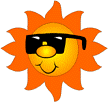 Learning Under the Sun 2020“Science Sleuths and More”for students entering grades 4-8DATESJune 1 - 12, 2020TIME7:45 am – 3:00 p.m.LOCATIONNora Elementary1000 East 91st StreetLearning Under the Sun (LUS) is a summer science-enrichment program for students entering grades 4 – 8.  The theme for the 2020 LUS program is “Science Sleuths and More”.  We will continue to use new technology.  We will be working with a SKYPE Master and communicating with schools and scientists in Indiana and other countries.  We will visit Mounds State Park and Minnetrista in Muncie.  We will focus on physics and sound.  We will attend an Indianapolis Indians game.   Our competitions will be using Beyblades and every student will receive a small one. Our overnight will be on June 11th where we will visit Indiana Tech University in Ft. Wayne.  Swimming, hiking, and a fun science activity are part of the adventure. Transportation to all field experiences will be provided by LUS.  Parent(s)/guardian(s) must provide daily transportation to the base location at Nora Elementary School, 1000 East 91st Street.   All materials, equipment, and supplies are provided, as well as breakfast and lunch.To apply:Parent(s)/guardian(s) must complete the student application for LUS.Mail completed application (one per child) and $50 check made payable to “Learning Under the Sun” to:		Mike Pomerenke							Learning Under the Sun		Allisonville Elementary School		3660 E. 62nd St.		Indianapolis, IN  46220Learning Under the Sun 2020 has room for 185 students.  The application and remaining $195 is due Friday, May 15th, 2020.   Spots fill quickly. Vacancies are filled from a waiting list, so don’t delay!	Dates:	June 1 – 12, 2020	Time:		7:45 a.m. to 3:00 p.m.	Location:	Nora Elementary 			1000 East 91st Street	Fee:		$245, $50 non-refundable depositdue w/application	Contact:	Mike Pomerenke, Principal			Allisonville Elementary 			317-446-3475